Муниципальное казённое дошкольное образовательное учреждение «Паликский  детский сад «Василек»Конспект образовательной деятельности по основам финансовой грамотности в старшей группена тему: «Труд человека красит»Образовательная область: познавательное развитие                                                                Чекарева Наталья НиколаевнаМКДОУ «Паликский  детский сад «Василек»                                                                                                             Воспитательс. Паликского Кирпичного Завода,  2022 г.Конспект образовательной деятельности   по основам финансовой грамотности в старшей группе..............................................................….…...3Тема……………………………………………………………………………..….3Цель……………………………………………………………………..……....….3Задачи…………………………………………………………………….…......…3Образовательная область…………………………………………....……….…...3Интеграции образовательных областей…………………………….……...…....3Предварительная работа ………………………….………………….….....….....4                                                      Методы и приемы работы с детьми………………………………….….…….....4Материалы и оборудование………………………………………………………5Содержание……………………………………………………………..…………5План   с отражением основных этапов…………………………….....................5 Ход образовательной деятельности…………………...............................….......6Самоанализ образовательной деятельности   по основам финансовой грамотности в старшей группе………………………………………….…….9Приложение……..................................................................................................12Конспект образовательной деятельности   по основам финансовой грамотности в старшей группеТема: «Труд человека красит»Цель: Способствовать финансовому просвещению и воспитанию дошкольников посредством формирования у них уважительного отношения к труду, осознанию того, что благодаря труду создается предметный мир, а человек получает средства к существованию.Задачи:Образовательные: Формировать у детей понятия: «труд», «трудиться», «работать», «зарабатывать».Объяснить, что посредством труда человек получает заработную плату, т.е. денежное вознаграждение.Продолжать знакомить с разнообразием профессий.Способствовать пониманию прямой взаимосвязи между профессией – трудом – продуктом труда – заработной платой.Развивающие:Развивать память, внимание, речь, стимулировать активность детей.Воспитательные:Воспитывать уважение к труду и бережное отношение к результату трудовой деятельности.Образовательная область: Познавательное развитие.Интеграции образовательных областей: Речевое развитие: Чтение рассказа Н.Носова «Заплатка» и его обсуждение. Чтение и обсуждение рассказа В.Сухомлинского «Пахарь и крот». Обсуждение пословиц о труде.Ответы на вопросы воспитателяБеседа с воспитателем.Социально-коммуникативное развитие:Психогимнастика.Дидактические игры: «Кому, что нужно для работы», «Профессии». Физическое развитие:Проведение физкультминутки.Игра малой подвижности: «Угадай профессию по движениям».Предварительная работа:Разучить пословицы и поговорки о труде. Познакомить детей с творчеством писателей Н.Носова и В.Сухомлинского.Подобрать иллюстрации к дидактическим играм.Методы и приемы работы с детьми:Наглядные методы и приемы:Просмотр демонстрационного и раздаточного материала.Проведение дидактических игр «Кому, что нужно для работы», «Профессии».Словесные методы и приемы:Беседа с воспитателем.Обсуждение пословиц о труде. Ответы на вопросы воспитателя.Чтение рассказа Н.Носова «Заплатка» и его обсуждение. Чтение и обсуждение рассказа В.Сухомлинского «Пахарь и крот». Игровые методы и приемы:Психогимнастика.Проведение игры малой подвижности: «Угадай профессию по движениям».Метод контроля и стимулирования: Одобрение, похвала, поощрение;Дифференцированный анализ занятия.Материал и оборудование: Дидактические игры: «Кому, что нужно для работы», «Профессии», рассказ Н.Носова «Заплатка», рассказ В.Сухомлинского «Пахарь и крот», пословицы и поговорки о труде.Содержание: В игровой форме, с использованием художественной литературы, пословиц и поговорок о труде, познакомить детей с трудом взрослых, привить любовь к труду, желание трудиться и получать награду за свой труд. Способствовать осознанию того, что благодаря труду создается предметный мир, а человек получает средства к существованию. План   с отражением основных этапов:     I. Вводная часть:Психогимнастика. Вводная беседа.   II. Основная часть:Чтение рассказа Н.Носова «Заплатка» и его обсуждение.Чтение и обсуждение рассказа В.Сухомлинского «Пахарь и крот». Послушайте пословицы и поговорки о труде.Дидактическая игра»Профессии».Физкультминутка.Игра малой подвижности: «Угадай профессию по движениям».Дидактическая игра «Кому что нужно для работы».    III. Заключительная часть: Рефлексия.IV. Итог: Подведение итогов занятия. 				Ход образовательной деятельности:Воспитатель: Доброе утро, дети! Возьмите, пожалуйста, за руку того, кто рядом с вами, ощутите тепло рук ваших друзей, которые будут вам добрыми помощниками, посмотрите друг другу в глаза и улыбнитесь, передайте товарищам хорошее настроение! 				Посмотрите все на нас,				(руки в центр круга)				Мы – ребята суперкласс!				(руки к себе, большой палец вверх)				Дружные и смелые				(обняться, руки на плечи соседа), 				А еще – умелые!				Можем многое мы делать:				(шагаем на месте)				Клеить, резать, шить, плести,				(движения по тексту)				Хорошо себя вести.				(обнять себя за плечи)				Посмотрите все на нас,				(руки в центр круга)				Мы – ребята суперкласс!				(руки к себе, большой палец вверх)Воспитатель: Ребята, я сегодня хочу поговорить с вами о труде. Знаете ли вы, что такое -  труд? (Ответы детей). 	Воспитатель: Да, труд – это деятельность человека. Зачем человеку нужно трудиться? (Ответы детей).Воспитатель: Правильно, трудиться нужно для того, чтобы получать все необходимое для жизни. А еще, ребята, труд – это, прежде всего, самообслуживание.- Кто из вас сегодня потрудился? - Кто самостоятельно заправил кровать? - Сам оделся? Умылся? Почистил зубы?- Что еще вы умеете делать самостоятельно? (Ответы детей).Воспитатель: Послушайте рассказ о том, как мальчик по имени Бобка учился самостоятельно зашивать свои штаны.(Чтение рассказа Н.Носова «Заплатка» и его обсуждение).Воспитатель: Скажите, дети, а мы трудимся только для себя или для других тоже? Что делают люди для других людей? (Ответы детей).Воспитатель: Что вы в детском саду можете сделать для других? (Убрать игрушки, накрыть на стол, убрать посуду со стола, дежурить на занятиях, протирать пыль и т. д.)Воспитатель: Почему нужно трудиться не только для себя, но и для других? (Ответы детей).Чтение и обсуждение рассказа В.Сухомлинского «Пахарь и крот». Воспитатель: Представьте, ребята, что произойдет, если каждый будет трудиться только для себя. Смогут ли дети самостоятельно приготовить себе пищу, погладить вещи, заработать деньги?- А кто же может заработать деньги?- Зачем нам нужны деньги?- За что платят деньги?- Кто такой трудолюбивый человек? (Ответы детей).Воспитатель: Послушайте пословицы и поговорки о труде: «Без труда не вытащишь и рыбку из пруда», «Труд кормит, а лень портит», «Дело мастера боится», «Хочешь есть калачи – не сиди на печи», «Не трудиться, так и хлеба не добиться».(Обсуждение пословиц с детьми)Воспитатель: Дети, скажите, а всякая ли работа оплачивается? (Нет).Воспитатель: Домашняя работа не оплачивается, но она тоже необходима. Какое значение имеет мамина работа для всей семьи? (Ответы детей).Физкультминутка:Дружно маме помогаем, Мы белье сейчас стираем,Полоскаем, отжимаем,Подметаем все кругом И бегом за молоком!Маму вечером встречаем, Маму крепко обнимаем!(Дети выполняют движения в соответствии с текстом)Воспитатель: Ребята, а где еще трудятся ваши родители? Как называется их профессия? Какие еще профессии вы знаете?  Как вы думаете, зачем люди ходят на работу? (Ответы детей). Воспитатель: А сейчас я приглашаю вас сесть за стол и поиграть в  игру.Дидактическая игра «Профессии». 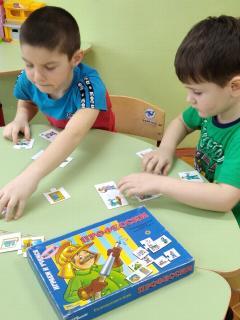 Воспитатель: Давайте поиграем еще в одну игру «Угадай профессию по движениям».(Дети делятся на 2 команды, каждая выбирает себе профессию и показывает действия, по которым другая команда отгадывает загаданную профессию).Воспитатель: Дети, представьте себе, что вдруг на Земле исчезнут учителя, врачи, полицейские, продавцы, строители и т.д. К чему это может привести?(В ходе беседы делаем вывод, что все, кто трудится, приносят пользу для других людей).Дидактическая игра «Кому, что нужно для работы».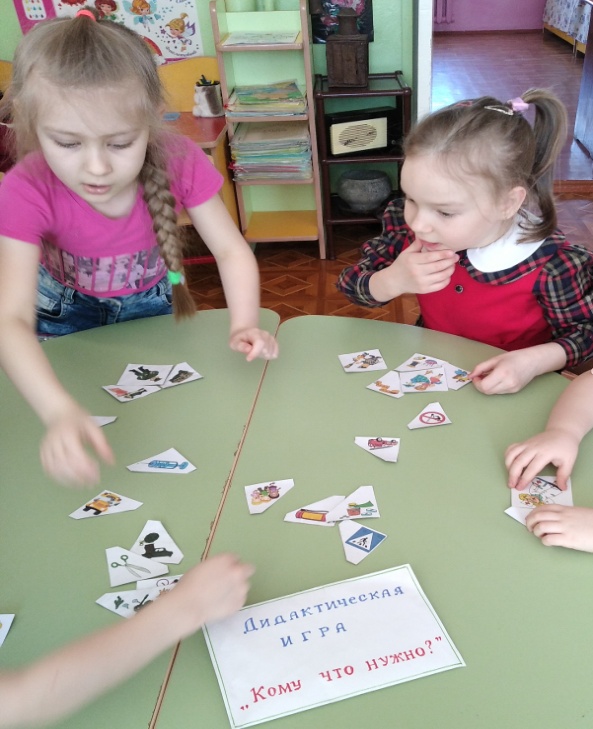 Рефлексия: А сейчас, ребята, мы усядемся на коврике в кружок и вспомним, что нового и интересного вы узнали сегодня на занятии:- Для чего нужно трудиться?- Кем работают люди?- Что они получают за свою работу?- Всякая ли работа оплачивается? (Ответы детей)Воспитатель: Каждый труд важен и полезен для других людей. Нужно трудиться, чтобы всем пригодиться. Труд человека красит.САМОАНАЛИЗ ОБРАЗОВАТЕЛЬНОЙ ДЕЯТЕЛЬНОСТИ   ПО ОСНОВАМ ФИНАНСОВОЙ ГРАМОТНОСТИ В СТАРШЕЙ ГРУППЕЗанятие проводилось с воспитанниками старшей подгруппы. присутствовало 6 человек. У детей сформированы навыки учебной деятельности, они легко идут на контакт со взрослым, умеют слышать и слушать воспитателя.Тема: «Труд человека красит»Образовательная область: Познавательное развитие.Интеграции образовательных областей: Речевое развитие: Чтение рассказа Н.Носова «Заплатка» и его обсуждение. Чтение и обсуждение рассказа В.Сухомлинского «Пахарь и крот». Обсуждение пословиц о труде.Ответы на вопросы воспитателяБеседа с воспитателем.Социально-коммуникативное развитие:Психогимнастика.Дидактические игры: «Кому, что нужно для работы», «Профессии». Физическое развитие:Проведение физкультминутки.Игра малой подвижности: «Угадай профессию по движениям».Цель: Способствовать финансовому просвещению и воспитанию дошкольников посредством формирования у них уважительного отношения к труду, осознанию того, что благодаря труду создается предметный мир, а человек получает средства к существованию.Задачи:Образовательные: Формировать у детей понятия: «труд», «трудиться», «работать», «зарабатывать».Объяснить, что посредством труда человек получает заработную плату, т.е. денежное вознаграждение.Продолжать знакомить с разнообразием профессий.Способствовать пониманию прямой взаимосвязи между профессией – трудом – продуктом труда – заработной платой.Развивающие:Развивать память, внимание, речь, стимулировать активность детей.Воспитательные:Воспитывать уважение к труду и бережное отношение к результату трудовой деятельности.Анализ:	Занятие проводилось в старше-подготовительной подгруппе. Осуществлялось в соответствии с конспектом. Конспект составлен самостоятельно, на основании целей и задач основной образовательной программы, соответствующих данному возрасту детей. Состояло из трех этапов взаимосвязанных между собой, в ходе которых дети поэтапно выполняли различные действия. 	Прослеживается связь целей и задач с заявленной темой. Задачи были сформулированы конкретно и соответствовали уровню развития детей. Для получения более высоких результатов деятельности детей использованы разнообразные методы и приемы:наглядные (использование демонстрационного и раздаточного материала);словесные (беседа, обсуждение пословиц о труде, ответы на вопросы воспитателя, чтение и обсуждение рассказов В.Сухомлинского и Н.Носова);игровые (психогимнастика, проведение игры малой подвижности и дидактической игры);метод контроля и стимулирования в виде одобрения, похвалы, поощрения и дифференцированного анализа занятия.  Организационный прием «Приветствие» в стихотворной форме» был направлен на развитие коммуникативных качеств, установлению дружеских взаимоотношений внутри детского коллектива. Занятие предусматривает смену деятельности: беседа, чтение рассказов, сидя на стульях, перемещение по комнате – игры малой подвижности и дидактическая игра, физкультминутка.  Быстрая сменяемость приемов и смена поз в течение занятия позволили избежать утомляемости детей. Все моменты занятия логичны и последовательны, подчинены одной теме.	Анализируя деятельность детей на занятии, хочется отметить, что они проявляли познавательную активность, эмоционально реагировали на приёмы активации деятельности, использовали имеющиеся знания и умения, были заинтересованы, внимательны, организованы. Детям задавались вопросы, побуждающие к высказыванию нерешительных и стеснительных воспитанников.	Длительность занятия 30 минут, что соответствует нормам СанПиНа. Анализируя проведённое занятие, можно сказать, что поставленные задачи были успешно выполнены. Считаю, что занятие построено логично, а этапы занятия взаимосвязаны. Логичность построения позволила провести его, не выходя за рамки времени, отведённого на выполнение заданий.Приложение 1. Рассказ В. Сухомлинского «Пахарь и крот».Пахарь пахал землю. Вылез из своей норы Крот и удивился: вспахано уже большое поле, а Пахарь все пашет и пашет. Решил Крот посмотреть, сколько земли вспахал человек. Пошел Крот по вспаханному полю. Шел до самого вечера, а до конца поля так и не дошел. Вернулся в нору. Утром вылез из норы, сел на дороге, ждет Пахаря с лугом, чтобы спросить его:- Зачем вспахал такое большое поле и продолжаешь пахать еще?Пахарь отвечает: - Я пашу не только для себя, но и людям.Удивился Крот:- Почему ты пашешь людям? Пусть каждый работает на себя. Вот я рою нору себе, и каждый крот роет нору тоже себе.- Но ведь вы же кроты, мы – люди, - ответил Пахарь и начал новую борозду.Приложение 2.Дидактическая игра для детей старшей группы «Кому что нужно для работы».Цель: Расширять и углублять представления детей о предметах окружающего мира, материалах, инструментах, оборудовании, необходимых для работы людям разных профессий и трудовых действиях. Задачи:Продолжить знакомство детей с профессиями, орудиями труда взрослых.Развивать логическое мышление и способность развитию воображение.Воспитать интерес к новым профессиям, уважение к труду взрослых, желание самим трудится.Материал: Карточки – пазлы с изображением профессий (продавец, повар, кассир, художник и др.) и инструменты (ножницы, шприц, кастрюля и т. д.)Содержание:Ребенок, взяв карточку - пазл, называет профессию. Находит соответствующий разрезной пазл с изображением инструментов и рассказывает о них.Вариант: Дети подбирают инструменты (пазлы), которые необходимы для работы людей тех профессий, которые изображены на карточках.Методические рекомендации:В игре могут участвовать от 2-х и более игроков.Вначале дети играют совместно с педагогом, а потом самостоятельно подбирают пазлы.В комплект игры входят:Карточки – пазлы; правила – 1 шт.; пазлы разрезные.